II.6. Hulladékgazdálkodás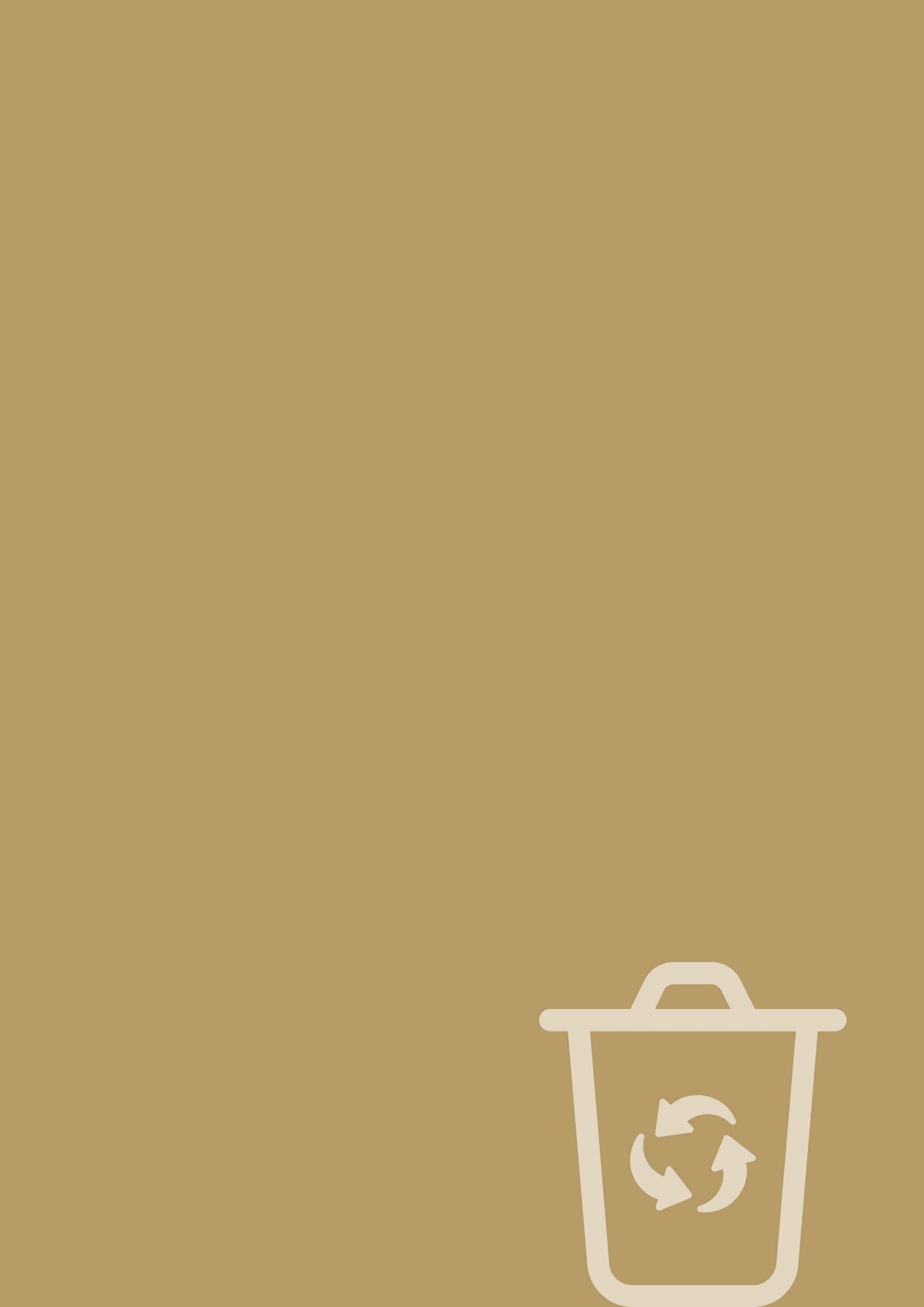 Budapesten évente átlagosan 1,6 millió tonna hulladék keletkezik. A nem veszélyes hulladékmennyiség – évenként nagy ingadozással, de – 50%-a építési-bontási hulladék, a fennmaradó rész tartalmazza az egyéb hulladékokat, így a lakosságtól gyűjtött szilárd hulladékot is. A veszélyes hulladékok mennyisége az elmúlt években átlagosan 85 ezer tonna körül alakult.
HulladékgyűjtésBudapesten a rendszeres hulladékgyűjtésbe bevont lakások aránya közel 100%.
A Fővárosi Önkormányzat a Fővárosi Közterület-fenntartó Nonprofit Zrt-vel
(a továbbiakban: FKF) kötött közszolgáltatási szerződés  útján biztosítja a hulladékgazdálkodási közszolgáltatást (vagyis a települési hulladék rendszeres gyűjtését, elszállítását és kezelését).Az FKF a főváros területén átlagosan 600-650 ezer tonna hulladék összegyűjtését végzi el évente. A közszolgáltatás keretében szelektíven gyűjtött hulladék 2019-ben meghaladta a 96 ezer tonnát, amely a fenti összes hulladék 15,25%-át teszi ki. Az összes szelektíven gyűjtött hulladék 35%-át a kertvárosias lakóterületeken gyűjtött kerti biohulladék adja.Az elmúlt években jelentős fejlődés következett be a lakossági szelektív hulladékgyűjtés tekintetében; a több éve működő szelektív gyűjtőszigeteken és hulladékudvarokon megvalósuló gyűjtést fokozatosan kiegészítette az egész város területére 2014 végéig kiterjesztett házhoz menő szelektív gyűjtési rendszer.A budapesti hulladékkezelés fő problémája továbbra is a települési hulladékok alacsony szelektív visszagyűjtési arányában és hasznosításában mutatkozik.
A hulladékgazdálkodás hierarchiájának megfelelően a minél nagyobb arányú hasznosíthatóságuk érdekében folytatni kell a települési hulladékok házhoz menő szelektív gyűjtésének fejlesztését, továbbá a hulladékok lerakótól való eltérítését.Hulladékgazdálkodás leírása, jellemzéseA hulladékgazdálkodás a hulladék gyűjtése, szállítása, kezelése, az ilyen műveletek felügyelete, a kereskedőként, közvetítőként vagy közvetítő szervezetként végzett tevékenység, a hulladékgazdálkodási létesítmények és berendezések üzemeltetése, valamint a hulladékkezelő létesítmények utógondozása.A keletkező hulladék eredet szerint megoszlik kommunális hulladékra, termelési hulladékra, irodai hulladékra, csomagolási hulladékra, szerves (kerti) hulladékra, valamint inert (bontási-építési) hulladékra. További fontos szempont a veszélyes és nem veszélyes hulladékok megkülönböztetése. A hazai hulladékgazdálkodás a hulladékról szóló törvényen (a továbbiakban: Ht.) alapul, az ágazat jelenleg az innovációért és technológiáért felelős miniszter hatáskörébe tartozik, aki többek között a hulladékgazdálkodásért és a hulladékgazdálkodási közszolgáltatási és szolgáltatási díj megállapításáért felel. Budapesten a hulladékgazdálkodási közszolgáltatást a Fővárosi Önkormányzat biztosítja, a közszolgáltatóval, azaz az FKF-fel kötött hulladékgazdálkodási közszolgáltatási szerződés útján.A hazai hulladékgazdálkodási tervezés alapja az Országos Hulladékgazdálkodási Terv (2014-2020.) (a továbbiakban: OHT), amely – mint a hulladékgazdálkodás és a megelőzés szakpolitikai stratégiája – minden fajta hulladékáram esetében tartalmazza az elérni kívánt célokat, és a célok megvalósításához szükséges intézkedéseket.
Az OHT része továbbá az Országos Megelőzési Program (OMP), amely tartalmazza a hulladékképződés megelőzésével kapcsolatos célkitűzéseket és az ezek elérése érdekében megvalósítandó intézkedéseket.Budapesten keletkező hulladékmennyiségHazánkban a hulladékgazdálkodás jellemző adatainak összegyűjtése a hulladékgazdálkodásért felelős miniszter szakmai felügyelete alatt álló környezetügyért felelős minisztérium által üzemeltetett Elektronikus Hulladékgazdálkodási Információs Rendszermodul (EHIR) keretein belül történik. Az EHIR elsődleges adattartalmát a hulladék-nyilvántartási és adatszolgáltatási kötelezettségekről szóló kormányrendelet szerinti bejelentési rendszer biztosítja, amely alapján a hulladéktermelőknek, a gyűjtőnek, a kereskedőnek és a hulladékkezelőknek adatszolgáltatási kötelezettsége áll fenn. (A rendszer adattartalmáról bővebb információkat lásd az EHIR honlapján.) Az EHIR 2015-től kizárólag elektronikus úton fogadja az adatszolgáltatásokat a kötelezettektől.2014-2018 között Budapesten évente átlagosan 1,6 millió tonna hulladék keletkezett. A nem veszélyes hulladék-mennyiség átlagosan 50%-a (az elmúlt öt évben átlagosan 780 ezer tonna évente) építési-bontás hulladék, a fennmaradó rész tartalmazza az egyéb hulladékokat, így a lakosságtól begyűjtött települési hulladékot is. A veszélyes hulladékok mennyisége az elmúlt években átlagosan 85 ezer tonna körül alakult (1. ábra). 1. ábra: Budapesten keletkezett összes hulladék, 2014-2018. 
(Adatforrás: EHIR)Országos szinten 2004-2009 között folyamatosan csökkent a keletkező hulladékok mennyisége, csak 2017-2018-ban mutatkozott érdemi változás, az építési-bontási hulladékmennyiségben jelentkező számottevő (kb. 130%-os) növekedés miatt.A 2018-ban Magyarországon kezelt 18,2 millió tonna összes hulladékmennyiség hozzávetőlegesen egytizede Budapesten regisztrált (2. ábra).2. ábra: Kezelt hulladékmennyiség alakulása Magyarországon és Budapesten 2007-2018. 
(Forrás: KSH, EHIR)Közszolgáltatás keretében gyűjtött hulladékmennyiségekA települési hulladékok begyűjtött mennyisége 2010 és 2013 között fokozatosan
100 ezer tonnával csökkent; az elmúlt években 600-650 ezer tonna között stabilizálódott, amelynek döntő hányadát továbbra is a lakosságtól, valamint a gazdálkodó szervezetektől gyűjtött vegyes hulladék adja. Ezek pontos aránya nem ismert, a közszolgáltató becslésén alapul. Az elmúlt években növekedett a begyűjtött zöldhulladékok mennyisége, és a lakossági hulladékgyűjtő udvarokban gyűjtött hulladékok mennyisége is. Ez részben a létrejött Szemléletformáló és Újrahasználati Központoknak köszönhető.3. ábra: Közszolgáltatás keretében Budapesten begyűjtött hulladékok mennyisége, 2007-2019. (Adatforrás: FKF) *A „lakossági” és „gazdálkodói szervezetek, intézmények” adatok m3-ből becsült értékekÍgy a közszolgáltatás keretében 2019-ben szelektíven gyűjtött hulladékok aránya összességében 15%-kal növekedett a 2018. évhez képest, míg 30%-kal 2017-hez képest: jelenleg a begyűjtött települési hulladékok 15%-át adják (fontos megjegyezni, hogy ez az arány 2007-ben még csak 3% körüli volt).Budapesten a rendszeres hulladékgyűjtésbe bevont ingatlanok aránya teljesnek mondható, ami országos szinten a legjobb arány (adatforrás: KSH). Az elmúlt években jelentős fejlődés következett be a lakossági szelektív hulladékgyűjtés (elkülönített hulladékgyűjtés) tekintetében. A szelektív gyűjtőszigeteken és hulladékudvarokon több éve megvalósuló gyűjtést fokozatosan kiegészítette a házhoz menő gyűjtési rendszer, 2014 végére elérve a 100%-os területi lefedettséget.  4. ábra: Közszolgáltatás keretében lakosságtól szelektíven begyűjtött hulladékok mennyisége, hulladékáramok szerint, 2007-2019. (Forrás: FKF)A szelektíven gyűjtött különböző hulladékáramok mennyiségét mutatja a  4. ábra.
Az összes mennyiség 35%-át a zöldhulladék adta 2019-ben, majd mennyiség szerint csökkenő sorrendben a papírhulladék (28%), a műanyag- és fém- (18%), és az egyéb hasznosítható hulladékok (7%) következnek.A további szelektíven gyűjtött frakciók aránya összesen kb. 12%-ot tett ki. 2017 óta minden elkülönítetten gyűjtött frakció mennyisége növekedett.2019 és 2017 között a begyűjtött zöldhulladék mennyisége 35%-kal, a fémhulladék 43%-kal, míg az építési bontási 145%-kal növekedett, az egyéb hasznosítható hulladék pedig közel 4-szeresére emelkedett. Az Országos Hulladékgazdálkodási Közszolgáltatási Terv (a továbbiakban: OHKT) olyan követelményeket határoz meg, amelyeket a hulladékgazdálkodási közszolgáltatás keretében Budapesten is biztosítani szükséges. A közszolgáltatás keretében gyűjtött csomagolási hulladékokból kinyerendő haszonanyagok egy évre és egy főre vonatkoztatott fajlagos mennyiségét a rendelkezésre álló fővárosi adatokkal összevetve az 1. táblázat tartalmazza. Az OHKT alapján a közszolgáltatási területre kialakított elkülönített csomagolási hulladékgyűjtő-rendszer akkor lesz megfelelőnek tekinthető, ha az alábbi csomagolási hulladék mennyiségek egy évi visszagyűjtése/hasznosítása – a teljes lakosságszámra tekintettel és frakciónként – legalább 90%-ban megvalósul. A táblázat alapján 2019-ben Budapesten – az üveghulladék kivételével – teljesültek az OHKT-ben meghatározott célok.1. táblázat: Fővárosi hulladékgazdálkodási közszolgáltatás keretében gyűjtött csomagolási hulladékok fajlagos mennyiségének alakulása (Adatforrás: FKF, 2017-2019.)A házhoz menő szelektív gyűjtés keretében három hulladékfrakció (papír, műanyag, fém) gyűjtése valósul meg, gazdaságossági okokból a műanyag- és fémfrakció gyűjtése ugyanabban az edényzetben, majd különválasztásuk válogatóműben történik. A lakótelepi, belvárosi és társasházas övezetekben heti egyszer, a kertes házas övezetekben havonta egyszer ürítik az edényzeteket. A házhoz menő rendszer fejlődését mutatja, hogy 2019-ben már 41.113 tonna hulladékot szállítottak el ilyen módon, amely 7%-os növekedést jelent a 2018. évi mennyiséghez viszonyítva. Az így összegyűjtött papír, műanyag és fémhulladék a közszolgáltatás keretében gyűjtött hulladékmennyiség 6,5%-ára nőtt az elmúlt években.5. ábra: Közszolgáltatás keretében a lakosságtól szelektíven begyűjtött hulladékok mennyisége a begyűjtés módja szerint, 2007-2019. (Adatforrás: FKF)A fővárosban 2006 óta végzik a kerti biohulladékok elszállítását a kertvárosias lakóterületeken, mára összesen 19 kerületben, március közepétől november végéig.A 2019-ben elszállított zöldhulladék mennyisége 33.738 tonna volt, ami jelentős
(29%-os) növekedést jelent a 2018-os mennyiséghez képest.Budapest parkfenntartási hulladékait a települési zöldfelület-gazdálkodást végző társaságok kezelik, így a fővárosi jelentőségű zöldfelületek hulladékait a FŐKERT komposztálja.Az FKF a szelektív hulladékgyűjtő-szigetek kihelyezését 2003-ban kezdte meg papír, műanyag, fémdoboz és üveghulladékok gyűjtésére. 2011 végéig mintegy
940 db sziget került ki a közterületekre. A házhoz menő szelektív gyűjtés kiterjesztésével párhuzamosan a lakossági szelektív hulladékgyűjtő szigetek számának és elhelyezésének optimalizálása folyamatos, jelenleg (2020. szeptember)
110 szelektív gyűjtősziget tovább 122 üveggyűjtő sziget található a városban
(a szigetek aktuális elhelyezkedését lásd az FKF honlapján). A szelektív gyűjtőszigeteken öt különböző hulladékfrakciót (fém, műanyag, papír, fehér és színes üveg) gyűjt be az FKF. A lakossági szelektív gyűjtőszigeteken 2019-ben begyűjtött hulladék mennyisége 6.480 tonna volt, 6%-kal kevesebb az előző évi adatnál; ez a házhoz menő szelektív gyűjtés kiterjesztésével magyarázható. Sajnos a szelektíven gyűjtött hulladékmennyiség csökkenéséhez jelentős mértékben hozzájárult a gyűjtőszigetek fokozódó mértékű kifosztása is, melyet sokan életvitelszerűen folytatnak. Az átvételi árak növekedésével a fém hulladék mellett már egyre nagyobb arányú volt a papír-, illetve műanyaghulladék eltulajdonítása is, illetve több cég engedéllyel helyezett ki saját, visszaváltó jellegű gyűjtőtartályokat a városban.Budapesten az FKF fenntartásában jelenleg 17 hulladékgyűjtő udvar működik, ahol a lakosság nagyrészt díjmentesen leadhatja a szelektíven gyűjtött hulladékot (papír, műanyag, üveg, fém stb.), beleértve a háztartási veszélyes hulladékokat is
(pl. elektronikai hulladékok, fénycsövek és világítótestek, szárazelem, fáradt olaj, használt akkumulátor stb.), a zsákos építési törmeléket egyelőre a nagytétényi és a pestszentlőrinci udvarokban lehet leadni. A hulladékudvarok közül kettő a 2016 júniusában átadott újrahasználati központokkal egy ingatlanon helyezkednek el.
A hulladékgyűjtő udvarok elhelyezkedését a 6. ábra mutatja, címüket a Függelék
3. táblázata tartalmazza, a további információk megtalálhatóak az FKF honlapján.
A lakosság környezettudatosságának, a szelektív hulladékgyűjtésben való elkötelezettségének fejlődését mutatja, hogy a hulladékudvarokban gyűjtött hulladék mennyisége 2012 óta dinamikusan növekszik, 2019-ben 14.027 tonna volt, ami az előző évi mennyiség 145%-a (2016 és 2019 között a kihasználtság több, mint 4-szeresére növekedett). Az itt begyűjtött hulladékok közül valamennyi frakció mennyisége nőtt, – legjelentősebben az egyéb hasznosítható és az építési, bontási hulladékok, valamint önmagához képest a veszélyes és az üveghulladék – így az udvarok kihasználtsága jelentősen megnövekedett. 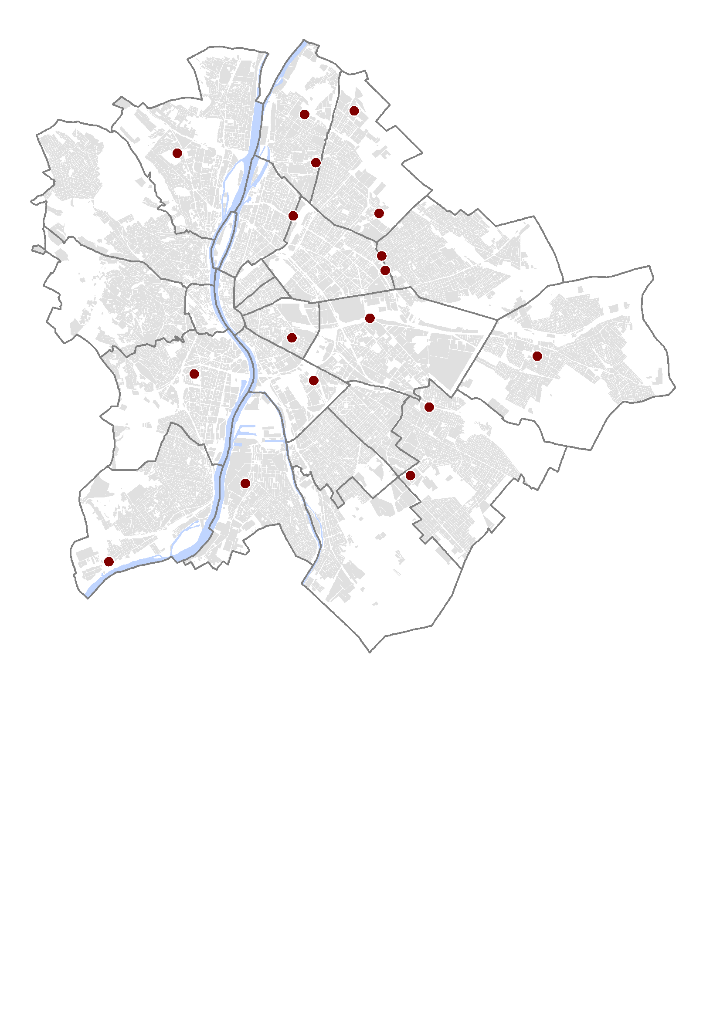 6. ábra: FKF által fenntartott hulladékudvarok Budapesten, 2019. (Adatforrás: FKF)7. ábra: Lakossági hulladékudvarokban begyűjtött hulladékok, 2007-2019. (Adatforrás:  FKF)A veszélyes hulladékok az élővilágra, az emberre, a környezeti elemekre közvetlenül vagy potenciálisan fokozott veszélyt jelentenek. Veszélyes hulladéknak minősül a
Ht-ben meghatározott veszélyességi jellemzők legalább egyikével rendelkező hulladék. A lakosságnál keletkező veszélyes hulladékok közül a legnagyobb mennyiséget a használt elemek és akkumulátorok jelentik, továbbá a használt sütőzsiradék, a festék és oldószer, illetve a gyógyszermaradványok. Ezek az anyagok sokszor a vegyes háztartási hulladék közé kerülnek, noha nem volna szabad azzal együtt kezelni őket.A háztartásokban keletkező kis mennyiségű veszélyes hulladékot térítésmentesen le lehet adni az FKF által működtetett lakossági hulladékudvarokban. Az elektromos/elektronikus hulladékokat, fénycsöveket, szárazelemeket, akkumulátorokat, gyógyszereket pedig általában átveszik az árusítás helyén is. A közszolgáltató évente egyszer biztosítja a lakosság számára a háztartásoknál keletkezett lomok ingyenes, házhoz menő begyűjtését. Az elszállított lom mennyisége 2008 óta fokozatosan a felére csökkent, de 2013 óta ismét növekvő tendencia figyelhető meg: a 2019. évi mennyiség 38.762 tonna volt, ami
közel azonos az előző évhez képest (a 2015-ös adathoz képest pedig
másfélszeres növekedést mutat). A növekedést elősegíthette a közterületre kihelyezett hulladék tulajdonviszonyát rendező jogszabályi változás, továbbá a hatékonyabbá vált lomhulladék-gyűjtés.A lomtalanítás során a veszélyes hulladékok külön gyűjtése évek óta biztosított, az így begyűjtött hulladék 2019-ben 657 tonna volt. A gyűjtőpontok helyszíneinek kijelölése körzetenként a kerületi önkormányzatokkal egyeztetve történik. Az FKF a feladatot az FTSZV bevonásával végezte el.A szárazelem gyűjtésére az FKF a hulladékudvarokon és lomtalanítás keretében biztosít lehetőséget a budapesti lakosoknak, az így begyűjtött szárazelem mennyisége 2017-ben meghaladta a 17 tonnát. A szárazelem gyűjtésére számos oktatási és közintézményben is rendelkezésre áll kihelyezett gyűjtőpont, az itt leadott hulladékot további piaci szereplők kezelik. 8. ábra: Budapest települési szilárd hulladék összetétele,  2007-2019. (Adatforrás: FKF)A hulladékgazdálkodás „jóságának mértéke” az anyagok minél nagyobb arányban történő hasznosítása, ideális esetben újrahasználat, vagy újrafeldolgozás révén, az ú.n. hulladékhierarchiának megfelelően. A 8. ábra az elmúlt 12 év települési hulladék összetételének alakulását mutatja. Elsősorban a házhoz menő gyűjtési rendszer kiterjesztésével magyarázható, hogy a lerakott hulladékban 2014-től jelentősen csökkent a műanyaghulladékok aránya
(20,1-ről 11 m/m%-ra). A többi hasznosítható frakció esetében nem mutatható ki ilyen egyértelműen kedvező tendencia, az egymást követő években is nagy eltérések mutatkoznak.HulladékkezelésA hulladékkezelés alatt a hasznosítási és ártalmatlanítási műveleteket értjük, amelyek magukban foglalják a hasznosítást és az ártalmatlanítást megelőző tevékenységeket is. 9. ábra: FKF által kezelt települési hulladék a kezelési (hasznosítás és ártalmatlanítás) módok szerint, 2007-2019. (Adatforrás: FKF)Az FKF által begyűjtött települési hulladék jelentős részét (közel 55%-a) a rákospalotai Hulladékhasznosító Műben előkezelés nélkül égetik el, energetikailag hasznosítják.
A fennmaradó részt a Pusztazámori Regionális Hulladékkezelő Központban
(a továbbiakban: PRHK) ártalmatlanítják, illetve korábban egy részét a Dunakeszi
2. számú hulladéklerakóban ártalmatlanították. Jelenleg az energetikai hasznosításból visszamaradt salak is a PRHK-ba kerül, ami az égetett hulladék 22%-át teszi ki – az égetés és lerakás közös halmazaként. A 9. ábra alapján jól látható, hogy a 2008 és 2012 közötti időszakban a kezelt hulladékmennyiségek folyamatos csökkenése
(az égetőmű állandó kapacitása és a szelektív gyűjtés bővülése mellett) a hulladéklerakók igénybevételét mérsékelte.Az elmúlt években  200-250 ezer tonna körül alakult a lerakott vegyes települési hulladék mennyisége. A szelektíven gyűjtött műanyag-, papír-, fém-, üveg-, elektronikai hulladékokat és használt akkumulátorokat alvállalkozónak adja át az FKF válogatás, hasznosítás céljára, ami 2019-ben a kezelt összes hulladékmennyiség 12%-át tette ki. 2019-ben az alvállalkozó partnerek visszaigazolása alapján a válogatási maradék a műanyag és fém hulladékok esetében 55%-körül alakult, míg papír hulladék esetén csupán 3%-ot tesz ki. A lakosságtól begyűjtött kerti biohulladék jelentős hányadát a PRHK 30.000 t/év kapacitású telepén komposztálják, a komposztot az FKF részben értékesíti, részben a lerakó előírás szerint szükséges, rendszeres takarásánál hasznosítja (a komposztált kerti biohulladék a kezelt hulladékmennyiség 5%-át adta 2019-ben). Az építési-bontási hulladékok hasznosítása különböző módokon történik. Budapesten több magáncég foglalkozik az így keletkező hulladékok gyűjtésével, kezelésével és hasznosításával.A közszolgáltató által kezelt (ami az összes mennyiséghez képest elhanyagolható mennyiségű) inert építési-bontási hulladékokat a lerakók kialakításának technológiájához hasznosítják. A keletkező gumiabroncsokat fel lehet használni a hulladéklerakók stabilizációjára, így a PRHK-nál is e célra hasznosítható.Az alábbi ábrák az FKF üzemeltetésében lévő két hulladéklerakó által ártalmatlanított összes hulladékmennyiségeket mutatják az elmúlt évekre vonatkozóan, a lerakóhely és beszállítók szerinti megoszlásban. Jól látható, hogy a két lerakó korábban jelentős részben fogadott nem közszolgáltatásból származó hulladékokat is. A lerakott hulladék mennyiségének csökkenése nagyrészt az összegyűjtött hulladékok (lakossági fogyasztás) mennyiségének mérséklődésével magyarázható.10. ábra: Az összes lerakott hulladék, forrás szerinti megoszlásban, 2007-2019.  (Adatforrás: FKF)11. ábra: Az összes lerakott hulladék a lerakóhelyek megoszlásában, 2007-2019. (Adatforrás: FKF)A 12. ábra az FKF központi hulladéklerakójának – az elmúlt évtizedben ártalmatlanított hulladékmennyiségek alakulásából becsült – 2019 végéig felhasznált (sárgával jelölve), és szabad kapacitását (zölddel jelölve) szemlélteti. 12. ábra: A PRHK ártalmatlanítási  (hulladéklerakási) kapacitása, 2017 végén (Adatforrás: FKF)A Pusztazámori hulladéklerakó I. üteme 2013-ban megtelt, de a további 4 ütemben tervezett feltöltése évtizedekre elegendő ártalmatlanítási kapacitást biztosít, ráadásul – a hasznosított hulladék arányának növelésével párhuzamosan – a lerakott hulladékmennyiség évről évre csökken. A betelt depóniák területét később majd utógondozni, tehát helyreállítani (rekultiválni), és évtizedekig megfigyelni (monitorozni) szükséges, amely műveletek további költségeihez a közszolgáltatás díjából kell tartalékot képezni. A Dunakeszi lerakó 2016 első félévének végéig fogadta a közszolgáltatói hulladékot (elsősorban az égetőműből származó salakot).
A lerakó 2016 szeptemberében bezárt, az itt elhelyezett kisebb mennyiségű salak már a rekultiváció céljait segítette.Nemzetközi kitekintésA Magyarországon keletkező települési hulladék (azaz háztartási és a háztartási hulladékhoz hasonló szilárd hulladék) lakosságszámra vetített mennyisége kedvező módon jelentősen alatta marad az EU 28 tagállamának átlagos (492 kg/fő) mennyiségeitől. A fajlagos hulladékmennyiség 1997 és 2011 között mintegy
100 kg-mal csökkent országos szinten, így az elmúlt években 400 kg/fő/év alatt alakult. A Budapesten regisztrált települési hulladékmennyiség az országos átlaghoz képest kismértékben növekvő tendenciát mutat, de 2018-ban még kb. 10 kg/fő mennyiséggel kevesebb. 13. ábra: Az évente egy lakosra  jutó települési hulladékmennyiségek alakulása az EU országaiban, Magyarországon és Budapesten, 2014-2018. (Adatforrás: FKF, EUROSTAT)14. ábra: Az évente egy lakosra jutó hulladékmennyiség, 2018. (Adatforrás: EUROSTAT)Az Európai Bizottság egy 2015-ös tanulmánya alapján a fővárosban keletkezett települési hulladék mennyisége az EU28 átlaga (486 kg/fő/év) alatt marad, és átlagosnak mondható más – Budapesttel összehasonlítható léptékű – uniós nagyvároséhoz képest. Ugyanakkor a szelektíven gyűjtött hulladékok arányát tekintve Budapest jelentősen lemaradt. A tanulmány szerint, míg az EU fővárosaiban átlagosan 19% az elkülönítetten gyűjtött frakciók aránya a települési hulladékáramhoz viszonyítva, Budapesten 2014-ben csupán 10% volt.  15. ábra: Papír-, fém-, üveg-, műanyag- és biohulladék elkülönített gyűjtési aránya az EU fővárosaiban, 2014.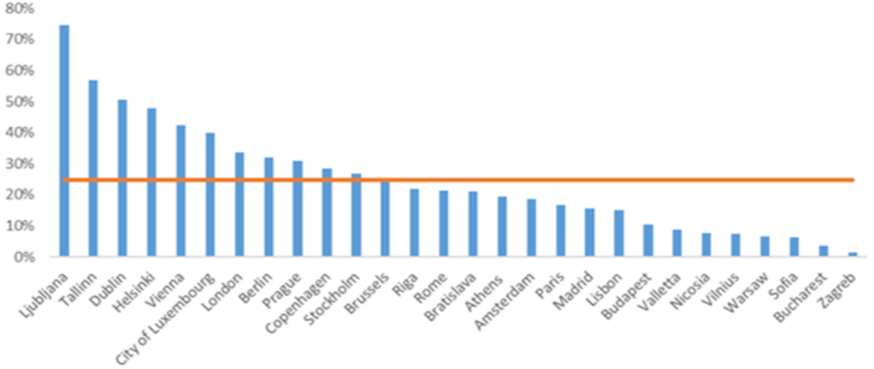 A tanulmány részletesen elemzi az egyes fővárosokban működő hulladékgyűjtési rendszer működését, annak gazdaságosságát, hatékonyságát. A tanulmány összefoglalja az első öt helyen szereplő város (Ljubljana, Helsinki, Tallinn, Dublin, Bécs) hulladékgyűjtési rendszerének hatékonyságának kulcspontjait, az alábbiak szerint:a hatékonyságot növeli a differenciált hulladék-közszolgáltatási díj: a szelektív gyűjtés növelésével a beszedett díj csökken, ami ösztönző hatású;a magas szelektív gyűjtési arány elérésének érdekében szükséges az önkormányzat / Magyarországon az állam és a gyártók felelősségvállalásának, illetve a hasznosításban érdekelt szabad piac harmonizálása;a biohulladék szelektív gyűjtésének alapja az ösztönző díjazási rendszer és a gyűjtés minimális követelményeinek önkormányzati szabályozása;a szelektív hulladékgyűjtési rendszer kiépítését a papír-, majd karton-, üveg- és fémhulladékkal kell kezdeni, a legnagyobb kihívást a biohulladék külön gyűjtése jelenti;kiemelt fontosságú a lakosság szemléletformálása és világos tájékoztatása arról, hogy mit lehet és mit nem szabad elhelyezni az egyes gyűjtőedényekben;a szelektíven gyűjtött hulladékáramok újrahasznosíthatóságának feltétele az alacsony szennyezettség; ennek elérése szintén nagy kihívás.Az értékelés alapján megállapítható, hogy Budapest a szelektív hulladékgyűjtés infrastruktúrájának kiépítettségét tekintve (a jelentős anyagi ráfordításoknak köszönhetően) európai viszonylatban jól áll, azonban az nem működik kellően hatékonyan, így az országos szinten kitűzött újrafeldolgozási célok megvalósítása is nehezen teljesíthető.A budapestiek véleménye a hulladékgazdálkodásrólA budapestiek hulladékgazdálkodásról alkotott véleménye telefonos, reprezentatív közvélemény-kutatás alapján került felmérésre a MEDIÁN Közvélemény- és Piackutató Kft. közreműködésével. A módszertan részletes bemutatását II.9. Környezeti nevelés, tájékoztatás, szemléletformálás c. fejezet tartalmazza. A budapestiek a közepesnél valamivel elégedettebbek a szelektív hulladékgyűjtés hatékonyságával. Azok, akik tájékozottabbnak érzik magukat a hulladék városi kezeléséről, elégedettebbek a kialakított gyakorlattal, mint azok, akik nem érzik magukat tájékozottnak. Emellett elégedettebbek az idősebbek, mint a fiatalabbak, a családi házakban lakók, mint a társasházakban élők, és ezzel átfedésben a kertvárosok lakói, mint a belsőbb övezetekben élők. 16. ábra: A szelektív hulladékgyűjtés hatékonyságának megítélése néhány csoportban 
(százfokú  skála, 100=nagyon elégedett, 0=egyáltalán nem elégedett)Annak fényében, hogy 15 év múlva gyakorlatilag teljesen meg kell szüntetni a települési hulladékok lerakását, és lenne is erre a célra külön gyűjtőedény,
a budapestiek szinte mindegyike hajlandó lenne külön gyűjteni a háztartási szerves, biológiailag lebomló hulladékot. Valamelyest kisebb arányban vállalkoznának erre a családi házakban, illetve a pesti kertvárosokban lakók, de az ő körükben is igen magas a hajlandóság, ami eléri a 90 százalékot. Még ennél is nagyobb arányban nyitottak erre a társasházakban, különösen a belváros körüli zártsorú házakban élők. 17. ábra: Hajlandóság a biológiailag lebomló hulladék különgyűjtésére néhány csoportban (százalék)sIntézkedésekA hulladékgazdálkodás szoros összefüggésben áll az anyaghasználatunkkal, vagyis az erőforrás-gazdálkodással. Globálisan, de országosan is súlyos problémák elé nézünk, egyre jellemzőbb az erőforrások túlhasználata. Jelenleg az emberiség egy év alatt annyi erőforrást használ fel, amennyit a Föld másfél év alatt képes csak előállítani, miközben annyi hulladékot bocsátunk ki, amivel már nem képes megbirkózni. Becslések szerint 2030-ra a túlhasználat kétszeres lesz. A Gazdasági Együttműködési és Fejlesztési Szervezet (OECD) becslése szerint az 1999-ben ismert értékekből kiindulva „elsődleges kitermelésük évi 2 %-os növekedése alapján a réz-, ólom-, nikkel-, ezüst-, ón- és cinkkészletek nem tartanak tovább 30 évnél, az alumínium- és vaskészletek pedig 60–80 évnél”.Az Európai Bizottság 2020 márciusában kiadta a körforgásos gazdaságra vonatkozó új cselekvési tervet, amely “menetrendet biztosít a tisztább és versenyképesebb Európa megvalósításához a gazdasági szereplőkkel, a fogyasztókkal, a polgárokkal és a civil társadalmi szervezetekkel közösen. Célja, hogy felgyorsítsa az európai zöld megállapodás által megkövetelt átalakulást, miközben a körforgásos gazdaságra vonatkozó, 2015 óta végrehajtott fellépésekre épít. Ez a terv biztosítani fogja a szabályozási keret racionalizálását és a fenntartható jövőhöz való igazítását, valamint az átmenetből adódó új lehetőségek maximalizálását, miközben minimálisra csökkenti az emberekre és a vállalkozásokra nehezedő terheket”.A körforgásos gazdaság egyfajta rendszergondolkodás, melynek célja a hulladékkeletkezés tervezett és tudatos megszüntetése, így a jelenlegi lineáris lefolyású hulladéktermelő szemléletmód („vedd meg – használd – dobd ki – vegyél újat”) helyett az anyagfelhasználás ciklikusságára helyezi hangsúlyt; miszerint az anyag teljes életciklusát már előre tervezik, és ehhez igazítják a termelési folyamatot.Az Európai Unió tagállamaiban a hulladékgazdálkodás átfogó szabályozását a 2008 végén hatályba lépett Hulladék Keretirányelv (a továbbiakban: HKI) biztosítja.
A körforgásos gazdaság elveinek előmozdítására szigorodtak az EU-s irányelvek, célkitűzésként megfogalmazva, hogy a hulladékgazdálkodást a jövőben fenntartható anyaggazdálkodássá kell alakítani. A Hulladék Keretirányelv 2018-as szigorításából adódó jelentős módosítás, hogy 2025-ig az újrahasználatra előkészített és újrafeldolgozott települési hulladék mennyiségét tagállami szinten legalább
55 tömegszázalékra kell növelni, valamint 2035-re meg kell valósítani a hulladéklerakókról szóló irányelv szintén 2018-as szigorítása során megfogalmazott célkitűzést, mely szerint a hulladéklerakóban lerakott települési hulladék mennyisége tagállami szinten a képződő települési hulladék összes tömegének legfeljebb
10 százaléka lehet. Az EU hulladékgazdálkodási stratégiájához köthető irányelvek, és azok célkitűzéseit a Függelék 4. táblázata tartalmazza.Az új, szigorúbb európai követelményeknek történő hazai és fővárosi megfelelést a műszaki helyzeten és a jelenlegi hulladékkezelési arányokon túl tovább nehezíti a magyarországi hulladékgazdálkodás korábbi jelentős, többszöri átszervezése, ami a budapesti közszolgáltatásban okozott jelentős finanszírozási bizonytalanságon túl a hulladékgazdálkodási célkitűzések megvalósítását is nehezebbé tette.  A hulladékgazdálkodás állami szervezetének 2012 óta elvégzett többszörös átszervezését követően 2016-ban megalakult a Nemzeti Hulladékgazdálkodási Koordináló és Vagyonkezelő Zrt (NHKV).2. táblázat: Közelmúltban bekövetkezett alapvető változások a hulladékgazdálkodási közszolgáltatás területénAlapvető probléma, hogy a hulladékkezeléssel összefüggésben keletkező állami bevételek csak részben és nem arányosan kerülnek visszaforgatásra a hulladékgazdálkodási ágazat, a közszolgáltatást végző társaságok számára.Mindezektől függetlenül az uniós kötelezettségvállalások teljesítése érdekében elfogadott és jelenleg is hatályos Országos Hulladékgazdálkodási Terv (OHT) és a legutolsó Országos Hulladékgazdálkodási Közszolgáltatási Terv (OHKT) egyértelműen kiállnak az energiahatékony, környezetbarát hulladékgazdálkodás megvalósítása mellett, amelynek alapját – az alapelveken túl – a hulladékhierarchia rendszere képezi. A csomagolási hulladékok közül a legkedvezőtlenebb visszagyűjtési aránnyal bíró üveghulladékok hasznosítási arányának növelését segíti a Ht. új rendelkezése, amely kötelezővé teszi a nagyobb üzletek számára az általuk forgalmazott üveghulladékok átvételét. Jelentős változás a hulladékgazdálkodás hazai viszonyaiban, hogy az EU egyszer használatos műanyag irányelvével összhangban, illetve attól szigorúbb szabályozást lefektetve, 2021. július 1-jétől életbe lép az egyes egyszer használatos műanyagok forgalomba hozatalának betiltásáról szóló törvény Magyarországon.A törvényi szabályozásváltozás további kifejtését lásd a Függelékben.A Fővárosi Önkormányzat az EU-s kötelezettségek (és egyúttal a hazai szabályozás) teljesítése érdekében az elmúlt években számos intézkedést tett:A korábbi pozitív tapasztalatok alapján a házhoz menő szelektív gyűjtési rendszer jelentős fejlesztése zajlott az elmúlt években, amelynek köszönhetően 2014 végére Budapest teljes közigazgatási területén kiépült a rendszer.A szelektív hulladékok további válogatására és előkészítésére szolgáló „Nagy válogatómű” létesítése folyamatban van.2016 júniusában két új Szemléletformáló és Újrahasználati Központot (SZÚK) adtak át a XV. és a XVIII. kerületekben. Az új központok a hulladékok korszerű begyűjtése, feldolgozása, és a már használt termékek újrahasználatának biztosítása mellett lehetőséget nyújtanak szemléletformáló előadások, foglalkozások, interaktív tanórák megtartására oktatótermi, valamint szabadtéri körülmények között.A fővárosban 2006 óta végzik a kerti biohulladékok elszállítását a kertvárosias lakóterületeken. A pusztazámori komposzttelepet szükség szerint fejlesztik,
2014-ben a városi közszolgáltató kétszeresére bővítette a Pusztazámori Regionális Hulladékgazdálkodási Központban található komposztáló telep kapacitását. Ugyanebben az évben a képződött komposzt kapcsán a Társaság megszerezte a forgalomba hozatali engedélyt, így a komposzt termékként értékesíthető. 2016-tól a biohulladékok gyűjtése az FKF által forgalmazott lebomló műanyagzsákokban történik.2015-ben a Hulladékhasznosító Műben átadásra került a salakban található vashulladékok visszanyerésére szolgáló fémleválasztó berendezés. Ezzel párhuzamosan külső cég bevonásával megindult a kazánsalakból a nem mágnesezhető fémek visszanyerése és hasznosításra történő értékesítése.2015 évben ugyancsak a Hulladékhasznosító Mű területén üzembe állt egy nagy teljesítményű lomdaráló berendezés, amelynek segítségével az eddig égetésre alkalmatlan, nagydarabos lomhulladékok energetikai hasznosítása előtt is megnyílt a lehetőség.A lakossági tájékoztatást és szemléletformálást az alábbi fórumokon végzi a közszolgáltató:ügyfélszolgálati iroda és telefonközpont (call center);honlap, és közösségi oldalak által biztosított személyes kommunikáció
(pl. Facebook);szórólapok, kiadványok, hirdetések;részvétel fővárosi rendezvényeken (pl. Nyílt Közműnap, TeSzedd! mozgalom);környezetvédelmi oktatóprogram nevelési-oktatási intézmények diákjai és pedagógusai számára;a szelektív házhoz menő hulladékgyűjtés kommunikációs kampánya részeként lakossági fórumok, hirdetések, pályázatok megrendezése.További javasolt feladatokAz Európai Uniós kötelezettségek országos szintű teljesítése érdekében elengedhetetlenül fontos lenne minél előbb a megváltozott irányelvi alapokra helyezni azokat az országos hulladékgazdálkodási terveket (OHT, OHKT), amelyek a következő évtizedekre meghatározzák a hazai hulladékgazdálkodás stratégiai irányát, a célszámok megvalósításához szükséges lépéseket, az egyes szereplők feladatait. A hatékony és magas színvonalú hulladékgazdálkodási közszolgáltatás megteremtése érdekében jogszabály módosítások javaslata szükséges oly módon, hogy:a hulladékkezelés kapcsán keletkező állami bevételek 100%-ban a hulladékgazdálkodási ágazat szereplői számára transzparens módon kerüljenek visszaforgatásra, a nemzeti hulladékhasznosítási célok teljesítésének arányában;a jelenlegi állami rendszer átalakítása szükséges oly módon, hogy a szükségszerű állami koordináció ne avatkozzon bele a piaci folyamatokba;a Fővárosi Önkormányzat helyi rendeletében rendelkezhessen a közszolgáltatási díjak meghatározásáról és beszedéséről; továbbáa hulladékgazdálkodási közszolgáltatási rendszerelemek fejlesztéséről az állami koordináló szervvel együttműködve, együttesen dönthessen.A települési hulladékok minél nagyobb arányú hasznosítása, és a lerakótól való eltérítés érdekében további erőfeszítések szükségesek a szakpolitikai alapelveken és a hulladékhierarchia elvi szempontja szerint az alábbiaknak megfelelően (Bővebben lásd BKP-2021), amelyekre a környezetvédelmi hatóság is felhívta a Fővárosi Önkormányzat figyelmét.A hulladékgyűjtés területén:vizsgálni kell a szelektíven gyűjtés arányának további növelési lehetőségeit, a szelektíven gyűjthető hulladékáramok körének bővítését, különös tekintettel az üveg- és a biológiailag lebomló háztartási hulladékokra, első lépésként pilot akciók keretében, mintakerület(rész)eken tesztelve;további komplex (újrahasználati és szemléletformáló központként is funkcionáló) hulladékudvarok kialakítása szükséges, a már kialakított gyűjtőpontok bővítése mellett; A hulladékkezelés területén: saját szelektív hulladék(elő)válogató és -kezelő kapacitások fejlesztése, indokolt esetben további növelése; az anyagában hasznosítás arányának növelésére, hangsúlyozva, hogy mindezek csak akkor lesznek megtérülő beruházások, ha a végtermékek felvevőpiaci oldala megfelelő módon, állami koordináció mellett (a piaci folyamatokba nem beavatkozva) kiépül;a biohulladékok fermentációs feldolgozása érdekében – a biológiailag lebomló hulladék hasznosítási elvének megfelelően – egy biogázüzem létesítés lehetőségének előzetes vizsgálata;indokolt megvizsgálni, hogy az FKF a FŐKERT-tel együttműködve az általuk kezelt zöldhulladékot együtt, vagy egy városon belüli komposzttelepen komposztálják, és megvalósítsák annak értékesítését; a házi komposztálás minél nagyobb arányú elterjedését is támogatni kell, a közszolgáltatás keretein belül működő zöldhulladék-gyűjtés mellett;vizsgálni szükséges a szennyvíztelepeken képződő szennyvíziszapok égetésének olyan módon történő megvalósítását, amely technológia biztosítja az iszaphamu foszfortartalmának – nem csak országos stratégiai jelentőségű – visszanyerését, illetve nem teszi lehetetlenné annak lehetőségét.További szemléletformáló tevékenységek folytatása szükséges a lakosságnál keletkező hulladékok (különösen a nagy arányban kidobott élelmiszer hulladékok) megelőzése és a szelektíven gyűjtött hulladékok tisztaságának fokozása érdekébenFüggelék3. táblázat: FKF által fenntartott hulladékudvarok Budapesten, 2019.4. táblázat: Az EU hulladékgazdálkodási stratégiájához köthető fontosabb irányelvek, és azok célkitűzései, 2019.Hulladékgazdálkodáshoz kötődő törvényi szabályozásváltozás fontosabb elemeiA hulladékgazdálkodási közszolgáltatói szerződést az állami koordináló szervezet által kiállított minősítő okirat birtokában – fő szabály szerint 2014. július 1-ig – meg kellett kötni, a szerződés időtartama maximum 10 év. A hulladékgazdálkodási közszolgáltató gazdasági társaságok 2014. július 1-től csak nonprofit gazdasági társasági formában működhetnek. A közszolgáltatók a hulladékgazdálkodási közszolgáltatáson kívül egyéb hulladékgazdálkodási tevékenységet a külön kormányrendeletben meghatározottak kivételével nem végezhetnek;18. ábra: A hulladékgazdálkodás hierarchiája (Forrás: OHT 2014-2020.)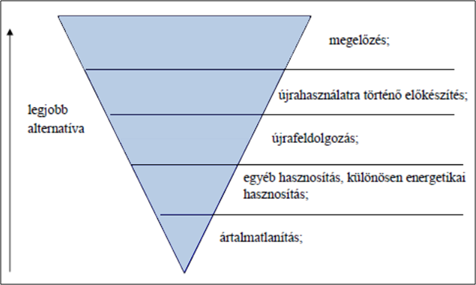 A Ht. alapját a hulladékhierarchia rendszere képezi, amely előírja, hogy a hulladékgazdálkodási tevékenységek gyakorlása során meghatározott elsőbbségi sorrendet kell biztosítani. Ez azt jelenti, hogy – bizonyos kivételektől eltekintve – a legjobb megoldás a megelőzés, azonban ha ez bizonyos körülmények között nem lehetséges, akkor a lehető legtöbb hulladék esetében kell alkalmazni az újrahasználatot, valamint az újrafeldolgozást, és csak legvégső esetben lehet a hulladékot elégetni vagy lerakni;A hulladéklerakás csökkentése, valamint a törvényben meghatározott hasznosítási arányok teljesítése érdekében hulladéklerakási járulékot vezettek be, amely a lerakó üzemeltetőjét terheli.A hulladéklerakással kapcsolatos miniszteri rendelet alapján lerakással kizárólag előkezelt hulladék ártalmatlanítható, amelytől csak az inert hulladékok illetve a környezetvédelmi hatóság külön engedélye esetén lehet eltérni.Meghatározza, hogy valamely anyag vagy tárgy milyen esetekben tekinthető mellékterméknek, nem pedig hulladéknak. Ez azt a célt szolgálja, hogy a gyártásnál képződő hulladék elkülönüljön a gyártási folyamat hasznos termékeitől.Rendelkezik továbbá a hulladékstátusz megszűnésének eseteiről is. Azokat a feltételeket írja elő, amelyek teljesülése esetén az anyag, vagy tárgy már nem tekinthető hulladéknak, hasznosításával elhagyhatja a hulladékkört és így ismét termékké válhat.Kimondja, hogy a hulladékgyűjtő edényzetben gyűjtött települési hulladék a közterületen történő elhelyezésével a közszolgáltató tulajdonába kerül, hogy azt a továbbiakban ne lehessen következmények nélkül eltulajdonítani. A törvény a korábbinál szélesebb hatósági jogkört határoz meg, ezzel elősegítve a jogsértőkkel szembeni erőteljesebb hatósági fellépést. Ennek megfelelően bevezeti az elkobzás és a lefoglalás jogintézményét.A fejezet hivatkozásaiFrakcióEgy évre előírt OHKT előirányzat (kg/fő)2017. évi tény Budapesten (kg/fő)2018. évi tény Budapesten (kg/fő)2019. évi tény Budapesten (kg/fő)papír1014,6815,4916,36üveg63,033,033,07műanyag47,898,518,82fém11,131,301,64FrakcióEgy évre előírt OHKT előirányzat (kg/fő)2017. évi tény Budapesten (kg/fő)2018. évi tény Budapesten (kg/fő)2019. évi tény Budapesten (kg/fő)papír1014,6815,4916,36üveg63,033,033,07műanyag47,898,518,82fém11,131,301,64HatáskörÁtalakítás előttJelenlegtulajdonjog – a közszolgáltatásban kezelt hulladékok tulajdonosaBudapesten a Fővárosi Önkormányzat NHKVa közszolgáltatás ármegállapításának jogaBudapesten a Fővárosi Önkormányzatot illette meg2013-tól Magyarország Kormányát illeti megközszolgáltatási díj beszedésea közszolgáltató (Budapesten az FKF) feladata voltaz NHKV végzi és fizeti ki a közszolgáltatóknak a szolgáltatási díjattelepülési hulladékgazdálkodási közszolgáltatási rendszer elemeinek fejlesztéseBudapesten a Fővárosi Önkormányzat döntése alapján valósult megaz NHKV engedélyével valósíthatók meg a fejlesztési tervekSsz.Cím1.III. Testvérhegyi út 10/a.2.IV. Ugró Gyula sor 1-3.3.IV. Zichy Mihály utca – Istvántelki út sarok4.VIII. Sárkány utca 5.5.IX. Ecseri út 9.6.X. Fehér köz 2.7.XI. Bánk bán utca 8-10.8.XIII. Tatai út 96.9.XIV. Füredi út 74.10.XV. Zsókavár utca vége11.XV. Károlyi Sándor út 166. (SZÚK)12.XVI. Csömöri út 2-4.13.XVII. Gyökér köz 4.14.XVIII. Jegenye fasor 15. mellett15.XVIII. Besence utca 1/a. (SZÚK)16.XXI. Mansfeld Péter utca 86.17.XXII. Nagytétényi út 341-343.Hulladék típus / indikátorHulladék típus / indikátorTevékenységCélértékCélévJogszabályHulladékgyűjtésHulladékgyűjtésHulladékgyűjtésHulladékgyűjtésHulladékgyűjtésHulladékgyűjtésLegfeljebb három liter űrtartalmú egyszer használatos műanyag italpalackokLegfeljebb három liter űrtartalmú egyszer használatos műanyag italpalackokgyűjtésmin. 77%2025Egyszer használatos műanyag irányelv 2019Legfeljebb három liter űrtartalmú egyszer használatos műanyag italpalackokLegfeljebb három liter űrtartalmú egyszer használatos műanyag italpalackokgyűjtésmin. 90%2029Egyszer használatos műanyag irányelv 2019Hulladék újrafeldolgozásHulladék újrafeldolgozásHulladék újrafeldolgozásHulladék újrafeldolgozásHulladék újrafeldolgozásHulladék újrafeldolgozástelepülési hulladéktelepülési hulladékújrahasználatra való előkészítés és újrafeldolgozásmin. 55%2025HKI 2018 (mód.)települési hulladéktelepülési hulladékújrahasználatra való előkészítés és újrafeldolgozásmin. 60%2030HKI 2018 (mód.)települési hulladéktelepülési hulladékújrahasználatra való előkészítés és újrafeldolgozásmin. 65%2035HKI 2018 (mód.)csomagolási hulladékcsomagolási hulladékújrafeldolgozásmin. 65%2025Csomagolási hulladék irányelv 2018 (mód)csomagolási hulladékban lévőcsomagolási hulladékban lévőújrafeldolgozás2025Csomagolási hulladék irányelv 2018 (mód)>műanyagokújrafeldolgozásmin. 50%2025Csomagolási hulladék irányelv 2018 (mód)>faújrafeldolgozásmin. 25%2025Csomagolási hulladék irányelv 2018 (mód)>vasfémekújrafeldolgozásmin. 70%2025Csomagolási hulladék irányelv 2018 (mód)>alumíniumújrafeldolgozásmin. 50%2025Csomagolási hulladék irányelv 2018 (mód)>üvegújrafeldolgozásmin. 70%2025Csomagolási hulladék irányelv 2018 (mód)>papír és kartonújrafeldolgozásmin. 75%2025Csomagolási hulladék irányelv 2018 (mód)csomagolási hulladékcsomagolási hulladékújrafeldolgozásmin. 70%2030Csomagolási hulladék irányelv 2018 (mód)csomagolási hulladékban lévőcsomagolási hulladékban lévőújrafeldolgozás2030Csomagolási hulladék irányelv 2018 (mód)>műanyagokújrafeldolgozásmin. 55%2030Csomagolási hulladék irányelv 2018 (mód)>faújrafeldolgozásmin. 30%2030Csomagolási hulladék irányelv 2018 (mód)>vasfémekújrafeldolgozásmin. 80%2030Csomagolási hulladék irányelv 2018 (mód)>alumíniumújrafeldolgozásmin. 60%2030Csomagolási hulladék irányelv 2018 (mód)>üvegújrafeldolgozásmin. 75%2030Csomagolási hulladék irányelv 2018 (mód)>papír és kartonújrafeldolgozásmin. 85%2030Csomagolási hulladék irányelv 2018 (mód)PET palackok (max 3 literes) újrafeldolgozott műanyag tartalmaPET palackok (max 3 literes) újrafeldolgozott műanyag tartalmaforgalomba hozatalmin. 25%2025Egyszer használatos műanyag irányelv 2019PET palackok (max 3 literes) újrafeldolgozott műanyag tartalmaPET palackok (max 3 literes) újrafeldolgozott műanyag tartalmaforgalomba hozatalmin. 30%2030Egyszer használatos műanyag irányelv 2019Hulladék típus / indikátorTevékenységCélértékCélévJogszabályHulladéklerakásHulladéklerakásHulladéklerakásHulladéklerakásHulladéklerakása hulladéklerakóban lerakott települési hulladék mennyisége (képződő települési hulladékhoz képest)hulladéklerakás mennyiségemax. 10%2035Hulladéklerakó irányelv 2018 (mód.)